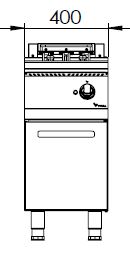 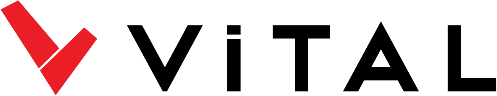 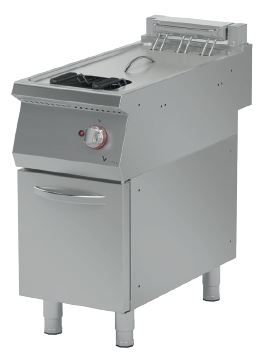 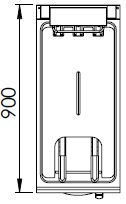 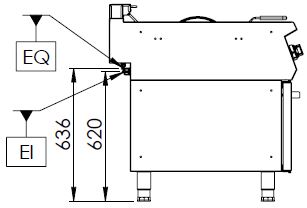 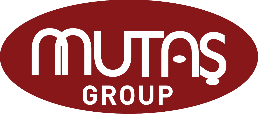 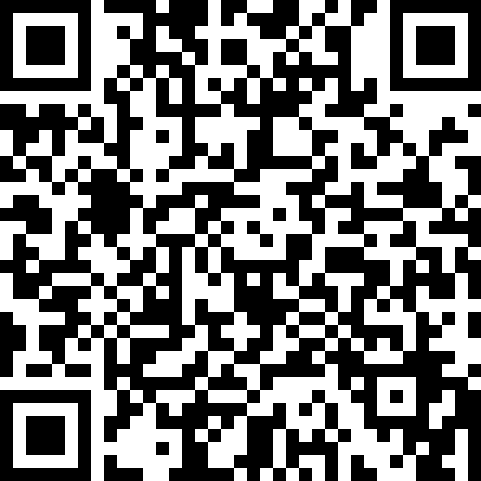 MODELDESCRIPTIONDIMENSIONSTOTAL POWERELECTRIC VOLTAGE /CABLE CROSS SECTIONWEIGHTEFP9010ELECTRIC FRYER400X900X85016,8 kW380-400 VAC 3N 50 Hz /5X4 mm262 kg netEFP9010ELECTRIC FRYER420X960X1100 Package dimension16,8 kW380-400 VAC 3N 50 Hz /5X4 mm270 kg  Gross weight